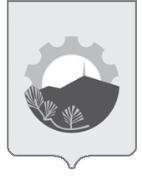 АДМИНИСТРАЦИЯ АРСЕНЬЕВСКОГО ГОРОДСКОГО ОКРУГА П О С Т А Н О В Л Е Н И ЕО внесении изменений в постановление администрации Арсеньевского городского округа от 06 февраля 2019 года № 71-па «О создании общественной комиссии по осуществлению контроля за ходом выполнения мероприятий муниципальной программы «Формирование современной городской среды Арсеньевского городского округа» на 2018-2022 годы»В соответствии с Федеральным законом от 6 октября 2003 года № 131-ФЗ «Об общих принципах организации местного самоуправления в Российской Федерации», руководствуясь Уставом Арсеньевского городского округа, администрация Арсеньевского городского округаПОСТАНОВЛЯЕТ:1. Внести в постановление администрации Арсеньевского городского округа от    06 февраля 2019 года № 71-па «О создании общественной комиссии по осуществлению контроля за ходом выполнения мероприятий муниципальной программы «Формирование современной городской среды Арсеньевского городского округа» на 2018-2022 годы» (далее – постановление) (в редакции постановления администрации Арсеньевского городского округа от 25 июля 2019 года № 536-па) следующие изменения:1.1. Дополнить преамбулу постановления после слов «на 2018-2024 годы»,» словами «постановлением Администрации Приморского края от 30 декабря 2019 года № 944-па «Об утверждении государственной программы Приморского края «Формирование современной городской среды муниципальных образований Приморского края» на 2020 - 2027 годы»,».1.2. Изложить Состав общественной комиссии по осуществлению контроля за ходом выполнения мероприятий муниципальной программы «Формирование современной городской среды Арсеньевского городского округа» на 2018-2024 годы» (по должностям), утвержденный постановлением, в редакции Приложения к настоящему постановлению.1.3. Заменить в пункте 6 раздела III Приложения № 2 слова «первый заместитель главы администрации» словами «Глава городского округа».2. Организационному управлению администрации Арсеньевского городского округа (Абрамовой) обеспечить размещение на официальном сайте администрации Арсеньевского городского округа настоящего постановления.3. Контроль за исполнением настоящего постановления оставляю за собой.Глава городского округа                                                                                        В.С. Пивень16 сентября 2020 г.                   г.Арсеньев№548-паПриложениек постановлению администрацииАрсеньевского городского округа от     16 сентября 2020 года № 548-па  «Приложение № 1УТВЕРЖДЕНпостановлением администрацииАрсеньевского городского округа от   « 06 » февраля 2019 года № 71-па Состав общественной комиссии по осуществлению контроля за ходом выполнения мероприятий муниципальной программы «Формирование современной городской среды Арсеньевского городского округа» на 2018-2024 годы» (по должностям)                                        _____________________»